О проведении первенства Ростовской областипо Интернет-трейл-ориентированию 2020 года среди учащихсяУважаемые руководители!Во исполнение приказа Минобразования РО от 19.03.2020 № 210 «Об организации дополнительного образования обучающихся государственных бюджетных учреждений дополнительного образования Ростовской области в дистанционной форме»  и  согласно  приказу  ГБУ ДО РО ОЭЦУ от 20.03.2020 № 49/од «Об организации дополнительного образования обучающихся в дистанционной форме» государственное бюджетное учреждение дополнительного образования Ростовской области «Областной экологический центр учащихся» (далее - ГБУ ДО РО ОЭЦУ) совместно с Ростовской региональной физкультурно-спортивной общественной организацией «Федерация спортивного ориентирования Ростовской области» проводит Первенство Ростовской области по интернет-трейл-ориентированию 2020 года среди учащихся (далее – Первенство).Первенство проводится дистанционно в период с 10:00 03 апреля 2020 г. по 24:00 14_апреля_2020 г. с помощью специализированного интернет ресурса: https://trailo-i.sportog.ru/.Личное Первенство проводится по следующим группам и классам: Группы открытого класса:М-14/Ж-14 – мальчики/девочки (.р. и моложе);М-16/Ж-16 – юноши/девушки (2004-.р.);М-18/Ж-18 – старшие юноши/старшие девушки (.р. и старше);Группы паралимпийского класса:М-П/Ж-П – юноши/девушки (обучающиеся, имеющие инвалидность)  Командное Первенство проводится по следующим группам и классам: Группы открытого класса:МЖ-14 – мальчики/девочки (2006-.р.) не зависимо от пола;МЖ-16 – юноши/девушки (2004-.р.) не зависимо от пола;МЖ-18 – старшие юноши/старшие девушки (.р. и старше) не зависимо от пола; Группа паралимпийского класса:МЖ-П – юноши/девушки (обучающиеся не моложе .р., имеющие инвалидность) не зависимо от пола;Дополнительную информацию о проведении Первенства можно получить в отделе туризма и социально-педагогической деятельности по телефону: 8-(863)-308-91-01(доб. 111) и e-mail: otdtur@yandex.ru – Зинченко Маргарита Олеговна; по телефону 8-(919)-564-9-554 и е-mail: ablahman@mail.ru – Бляхман Анатолий Львович.Приложение: Положение о Первенстве на 6 л. в 1 экз.Директор					Т.А. ГагацевИсп.: Зинченко М.О. 8(863)308-91-01, доб. 111приложение 1 к письму ГБУ ДО РО ОЭЦУ от 24.03.2020 № 24-163/61ПОЛОЖЕНИЕо проведении Первенства Ростовской области по Интернет-трейл-ориентированию 2020 года среди учащихсяОбщие положения Первенство Ростовской области по Интернет-трейл-ориентированию 2020 года среди учащихся (далее - Первенство) проводится государственным бюджетным учреждением дополнительного образования Ростовской области «Областной экологический центр учащихся» (далее - ГБУ ДО РО ОЭЦУ) совместно с комиссией по трейл-ориентированию Ростовской региональной физкультурно-спортивной общественной организации «Федерация спортивного ориентирования Ростовской области» (далее – РРФСОО ФСО РО). Первенство лично-командное.Цели и задачиПервенство проводится с целью пропаганды занятий трейл-ориентированием среди учащихся Ростовской области.Задачами Первенства являются:привлечение учащихся к занятиям в объединениях и секциях ориентирования и туризма;социализация детей средствами трейл-ориентирования;выявление сильнейших участников среди учащихся Ростовской области по трейл-ориентированию.Сроки и место проведенияПервенство проводится дистанционно в период с 10:00 03 апреля 2020 г. по 24:00 14_апреля_2020 г. с помощью специализированного интернет ресурса: https://trailo-i.sportog.ru/. Руководство Первенством Общее руководство подготовкой и проведением Первенства осуществляет ГБУ ДО РО ОЭЦУ совместно с комиссией по трейл-ориентированию РРФСОО ФСО РО. Непосредственное проведение Первенства возлагается на Главную судейскую коллегию, утвержденную приказом по ГБУ ДО РО ОЭЦУ и согласованную с комиссией по трейл-ориентированию РРФСОО ФСО РО.Участники Первенства К участию в Первенстве допускаются обучающиеся, входящие в состав делегаций (команд) образовательных учреждений Ростовской области всех видов и типов. Количество и состав делегаций от образовательных учреждений не ограничен. Личное Первенство проводится по следующим группам и классам: Группы открытого класса:М-14/Ж-14 – мальчики/девочки (.р. и моложе);М-16/Ж-16 – юноши/девушки (2004-.р.);М-18/Ж-18 – старшие юноши/старшие девушки (.р. и старше);Группы паралимпийского класса:М-П/Ж-П – юноши/девушки (обучающиеся, имеющие инвалидность)  Командное Первенство проводится по следующим группам и классам: Группы открытого класса:МЖ-14 – мальчики/девочки (2006-.р.) не зависимо от пола;МЖ-16 – юноши/девушки (2004-.р.) не зависимо от пола;МЖ-18 – старшие юноши/старшие девушки (.р. и старше) не зависимо от пола; Группа паралимпийского класса:МЖ-П – юноши/девушки (обучающиеся не моложе .р., имеющие инвалидность) не зависимо от пола; В зависимости от состава заявившихся участников, Главный судья Первенства вправе объединять (разделять) группы участников.Программа Первенствадо 03.04.2020 (10:00) – регистрация на сайте Первенства.03.04.2020 (10:00) – старт Первенства.14.04.2020 (24:00) – окончание фиксации результатов. 15.04.2020 (13:00) – публикация предварительного протокола.16.04.2020 (10:00) – окончание работы жюри Первенства.16.04.2020 (13:00) – публикация официального протокола Первенства.Подведение итогов Первенства. Награждение. В личном зачете результат участника определяется отдельно по каждой группе по наибольшему количеству набранных баллов (очков). В случае равенства баллов (очков), более высокое место занимает участник, приславший ответ раньше. В случае равенства обоих показателей участникам присуждается одинаковое место. После участников, показавших одинаковый результат, остаётся столько незанятых мест, сколько участников имеют одинаковый результат минус единица. Результат в командном зачете определяется по сумме  баллов (очков), набранных  тремя лучшими участниками команды независимо от пола. В случае равенства баллов (очков), более высокое место занимает команда, имеющая меньшую сумму времени этих участников.  При меньшем числе зачетных участников команде начисляется 0 очков за каждого незачетного участника и максимально возможный плохой результат времени. Учет времени производится с точностью до 1 секунды. Участники и команды, занявшие 1-3 места отдельно в каждом классе и в каждой группе, награждаются электронными грамотами ГБУ ДО РО ОЭЦУ. Педагоги, подготовившие команды победителей и призёров, награждаются электронными грамотами ГБУ ДО РО ОЭЦУ.Условия участия Для участия в личном зачете Первенства на электронную почту ablahman@mail.ru необходимо подать заявку (в формате *.doc – приложение 1).  Для участия в командном зачете Первенства на электронную почту ablahman@mail.ru необходимо подать заявку от образовательного учреждения (в формате *.doc без печатей и сканированный вариант в формате *pdf с печатями и подписями – приложение 2). Все участники, заявленные в командных соревнованиях, автоматически считаются заявленными на соревнования в личном зачете. Комиссия по допуску вправе запросить у любого участника в электронном виде копии документов, подтверждающих возраст участников, факт обучения, наличие инвалидности и т.д.  Все участники Первенства самостоятельно регистрируются на специализированном Интернет ресурсе.  Задания Первенства размещаются на специализированном интернет ресурсе: https://trailo-i.sportog.ru/, так же предусмотрено размещение заданий Первенства на сайте отдела туризма и социально-педагогической деятельности ГБУ ДО РО ОЭЦУ https://otdtur61.ru и сайте РР_ФСОО ФСО РО https://o-rostov.ru/.9. Информационное обеспечениеИнформация о Первенстве размещается на сайте отдела туризма и социально-педагогической деятельности ГБУ ДО РО ОЭЦУ https://otdtur61.ru и сайте РР_ФСОО ФСОРО https://o-rostov.ru/.Дополнительную информацию можно получить в отделе туризма и социально-педагогической деятельности по телефону: 8-(863)-308-91-01(доб. 111) и e-mail: otdtur@yandex.ru, по телефону 8-(919)-564-9-554 и е-mail: ablahman@mail.ru - Бляхман Анатолий Львович.Приложение 1 к ПоложениюВ ГСК Первенства Ростовской области по Интернет-трейл-ориентированию 2020 года среди учащихсяЗАЯВКА на УчАСТИЕ В ЛИЧНОМ ЗАЧЕТЕПервенства Ростовской области по Интернет-трейл-ориентированию 2020 года среди учащихсяобразовательное  учреждение _________________________________________________________________ название ОУ,( город/район)Номер мобильного телефона (для связи) +7-______-_____-____-_____.Приложение 2 к ПоложениюВ ГСК Первенства Ростовской области по Интернет-трейл-ориентированию 2020 года среди учащихся от ___________________________________название командирующей организации, адрес, телефон____________________________________________________________________________ЗАЯВКАна УчАСТИЕ В ЛИЧНО-КОМАНДНОМ ЗАЧЕТЕПервенства Ростовской области по Интернет-трейл-ориентированию 2020 года среди учащихсяот делегации __________________________________________________________________________________ название ОУ, город/районПредставитель команды ________________________________________________________________________________________________________________________________________________________ФИО полностью, электронный адрес, телефонРуководитель __________________________ __________________________ /_____________________/			 наименование образовательного учреждения, подпись руководителя		 расшифровка подписиМ.П.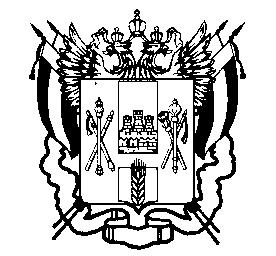 МИНИСТЕРСТВО ОБЩЕГО И ПРОФЕССИОНАЛЬНОГО ОБРАЗОВАНИЯРОСТОВСКОЙ ОБЛАСТИгосударственное бюджетное учреждениедополнительного образования Ростовской области«ОБЛАСТНОЙ ЭКОЛОГИЧЕСКИЙЦЕНТР УЧАЩИХСЯ»(ГБУ ДО РО ОЭЦУ). Ростов-на-Дону пр. Ленина, 243тел./факс (863)308-91-01http://ecocenter-rostov.ru/E-mail: ecodon1@yandex.ru               от 24.03.2020  № 24-163/61на № __________ от _________________Руководителям муниципальных органов, осуществляющих управление в сфере образования№ п/пФамилия Имя участника(полностью, печатными буквами)ДАТА
рожденияПОЛe-mail участникГруппа (М14; ,Ж14; М16; Ж16; М18; Ж18; МП; ЖП)РОСПИСЬ согласие на обработку персональных данныхДаю свое согласие на обработку персональных данных (сбор, систематизацию, накопление, хранение, уточнение, использование, распространение, обезличивание, размещение на сайте https://otdtur61.ru), а также иных действий, необходимых для обработки персональных данных в рамках проведения официальных спортивных соревнований в соответствии с ФЗ № 152-ФЗ от 27.07.2006 г.1.№ п/пФамилия Имя участника(полностью, печатными буквами)ДАТА
рожденияПОЛe-mail участникГруппа (М14; ,Ж14; М16; Ж16; М18; Ж18; МП; ЖП)РОСПИСЬсогласие на обработку персональных данныхДаю свое согласие на обработку персональных данных (сбор, систематизацию, накопление, хранение, уточнение, использование, распространение, обезличивание, размещение на сайте https://otdtur61.ru), а также иных действий, необходимых для обработки персональных данных в рамках проведения официальных спортивных соревнований в соответствии с ФЗ № 152-ФЗ от 27.07.2006 г.1.2.3.4.5.6.7…